Pressiga ribakoodide liimimine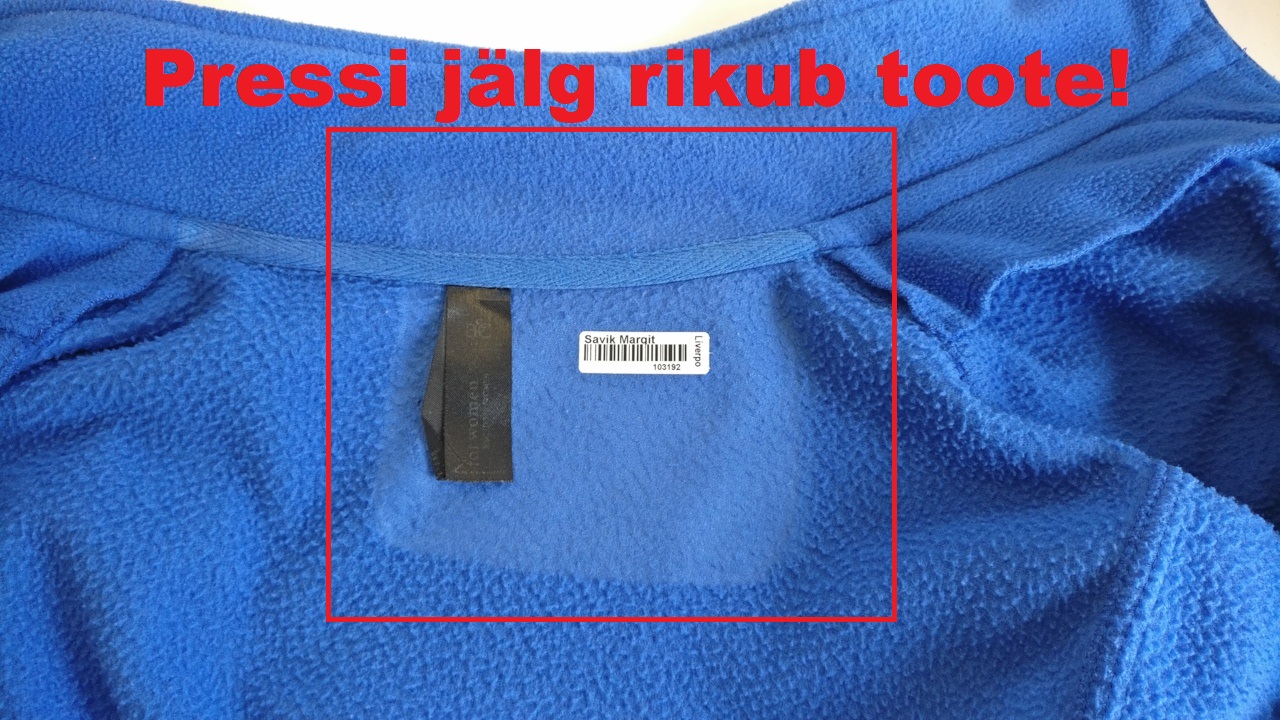 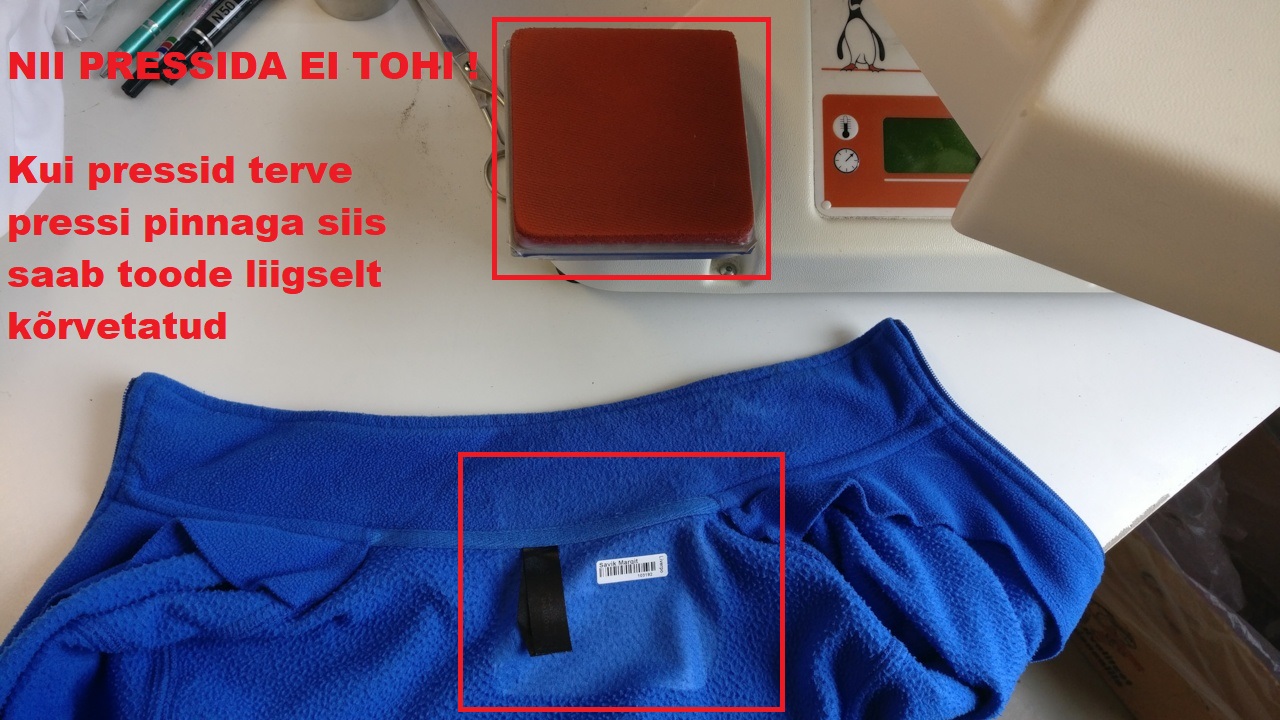 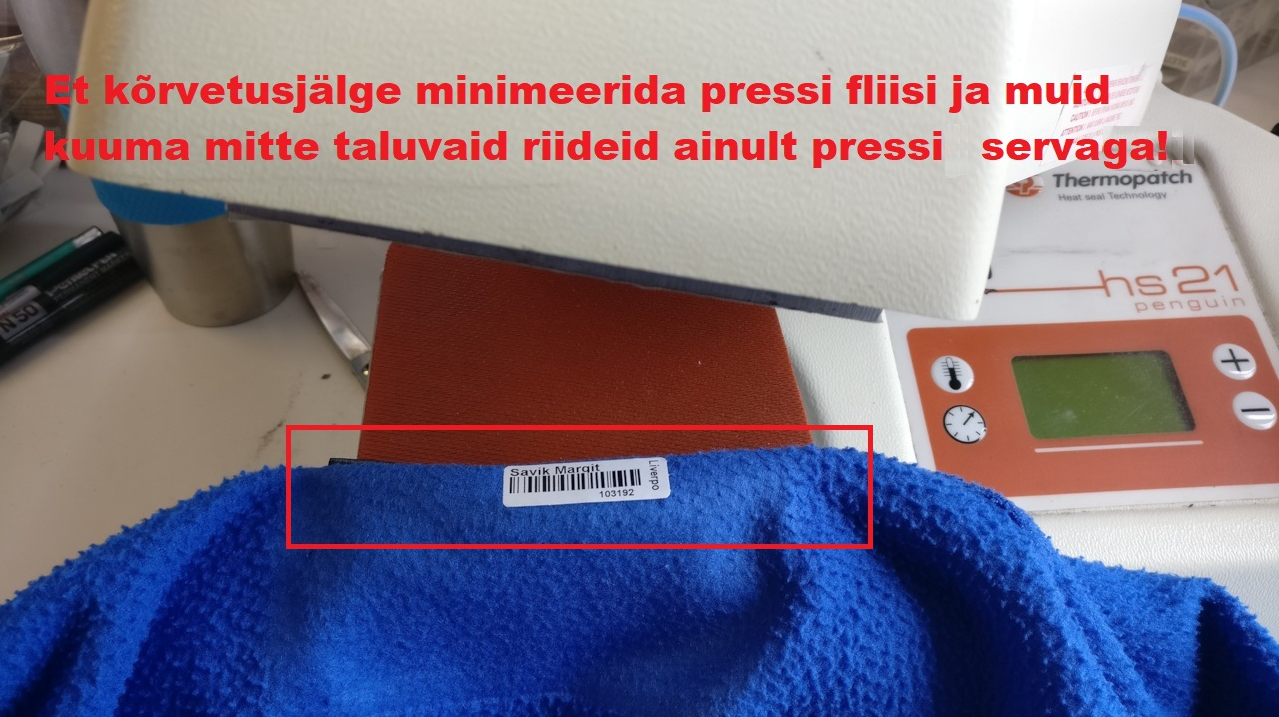 